CURRICULUM VITAEANU KollamEmail: anu.337067@2freemail.com 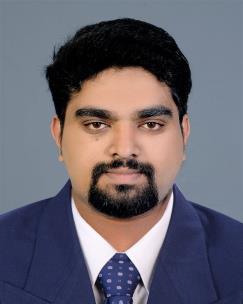 CAREER OBJECTIVE:To work in a healthy environment and contribute towards the organization’s success.ACADEMIC QUALIFICATIONADDITIONAL QUALIFICATIONTALLY PEACH TREE DAC EASY MS.OFFICE EXPERIENCE	1 YEAR EXPERIENCE IN RELIANCE BPO AS CUSTOMER SERVICE EXECUTIVE (RBPO, 7THFLOOR, TOWER BCHENNAI 600058)	2 YEAR & 2 MONTH EXPERIENCE IN KINGDOM OF SAUDI ARABIA( BARAKAT AL RIYADHFOR SHIPPING AND FREIGHT FORWARDING AS OPERATION  COORDINATOR ) .WORK DUTIES:MONITORING IMPORT, EXPORT , CUSTOMS CLEARANCE, EX- WORK & TRANSPORTATION PROCEDURE PREPARE DOCUMENTS FOR IMPORT & EXPORT CLEARANCE PROVIDING QUOTATION TO THE CUSTOMER & SEEKING APPROVAL INVOICING TO CUSTOMER ENSURING CUSTOMER SATISFACTION 	BOOK KEEPING AND ASSISTING  INTERNAL AUDITINGPROFESSIONAL SKILSAble to work stressful condition Good communication skills Ability to adapt with new emerging technologies Quick learning capability Willingness to take challenges DECLARATIONI hereby declare that all the above furnished details are to the best of my knowledge, belief and informationYours sincerely Anu PERSONAL DETAILS:Sex:MaleAge & Date of Birth:26 & 19-11-1988Marital StatusSingleNationality:IndianReligion:ChristianLanguages Known:English, Malayalam, Hindi & TamilPassport No:Passport expiry date:05/01/2021Passport place of issue:TrivandrumDegree/ CourseSpecializatiSchool / CollegeBoard /Year ofStudiedonUniversityPassingM.COMGeneralDistance educationMadurai KamarajpursuinguniversityAsan memorial college of ArtsB.COMGeneraland scienceMadras university2010Chennai